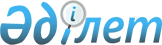 О внесении изменений и дополнений в приказ Министра сельского хозяйства Республики Казахстан от 26 ноября 2014 года № 3-2/615 "Об утверждении Правил субсидирования затрат перерабатывающих предприятий на закуп сельскохозяйственной продукции для производства продуктов ее глубокой переработки"Приказ Заместителя Премьер-Министра Республики Казахстан - Министра сельского хозяйства Республики Казахстан от 21 октября 2016 года № 446. Зарегистрирован в Министерстве юстиции Республики Казахстан 2 ноября 2016 года № 14384.
      ПРИКАЗЫВАЮ:
      1. Внести в приказ Министра сельского хозяйства Республики Казахстан от 26 ноября 2014 года № 3-2/615 "Об утверждении Правил субсидирования затрат перерабатывающих предприятий на закуп сельскохозяйственной продукции для производства продуктов ее глубокой переработки" (зарегистрированный в Реестре государственной регистрации нормативных правовых актов № 10087, опубликованный 26 января 2015 года в информационно-правовой системе "Јділет") следующие изменения и дополнения:
      в Правилах субсидирования затрат перерабатывающих предприятий на закуп сельскохозяйственной продукции для производства продуктов ее глубокой переработки, утвержденных указанным приказом:
      пункт 1 изложить в следующей редакции:
      "1. Настоящие Правила субсидирования затрат перерабатывающих предприятий на закуп сельскохозяйственной продукции для производства продуктов ее глубокой переработки (далее – Правила) разработаны в соответствии с подпунктом 10) пункта 1 статьи 6 Закона Республики Казахстан от 8 июля 2005 года "О государственном регулировании развития агропромышленного комплекса и сельских территорий" и определяют порядок субсидирования затрат перерабатывающих предприятий на закуп сельскохозяйственной продукции для производства продуктов ее глубокой переработки (далее – субсидии) за счет и в пределах средств, предусмотренных в бюджете на соответствующий финансовый год.";
      дополнить пунктом 4-1 следующего содержания:
      "4-1. Субсидии выплачиваются перерабатывающим предприятиям за единицу произведенной продукции, в соответствии с перечнем продукции, с учетом коэффициента пересчета конечного продукта в исходный, согласно приложению 1 к настоящим Правилам и нормативов субсидий на единицу закупаемой сельскохозяйственной продукции по направлениям согласно перечню продукции (далее – норматив субсидий), утверждаемого постановлением акимата области, городов Астаны и Алматы.
      При этом для предприятий по переработке сахарной свеклы субсидии выплачиваются в два транша:
      1) первый транш в размере 55 % от общей суммы субсидий при подаче заявки на получение субсидий за фактический объем закупленной сахарной свеклы у сельскохозяйственных товаропроизводителей;
      2) второй транш в размере 45 % от общей суммы субсидий при подаче заявки на получение оставшейся части субсидий при предоставлении статистических данных об объемах производства готовой продукции.";
      пункт 5 изложить в следующей редакции:
      "5. Нормативы субсидий в двух экземплярах предоставляются на рассмотрение в Министерство сельского хозяйства Республики Казахстан (далее - Министерство) сопроводительным письмом за подписью акима области, городов Астаны и Алматы, в случае его отсутствия лицом, исполняющим его обязанности, после согласования нормативов субсидий с научными организациями аграрного профиля, имеющими аккредитацию в сфере научной или научно-технической деятельности, с приложением обоснований по каждому нормативу субсидий.
      При положительном результате Министерство возвращает соответствующим сопроводительным письмом один экземпляр нормативов субсидий.
      При отрицательном результате Министерство возвращает оба экземпляра нормативов субсидий письмом с мотивированным отказом в согласовании.
      Нормативы субсидий утверждаются постановлением акимата области, городов Астаны и Алматы.
      Внесение изменений и (или) дополнений в нормативы субсидий осуществляется в порядке, предусмотренном частями первой, второй, третьей и четвертой настоящего пункта.";
      пункт 6 изложить в следующей редакции:
      "6. Управление сельского хозяйства области, городов Астаны и Алматы (далее – Управление) после утверждения нормативов субсидий ежегодно до 1 февраля соответствующего года обеспечивает публикацию объявления о сроках приема заявок на получение субсидий, об установленных нормативах субсидий на интернет-ресурсе акимата области, городов Астаны и Алматы и в областных (городских) печатных изданиях.";
      дополнить пунктом 10-1 следующего содержания:
      "10-1. Для выплаты первого транша субсидий, предусмотренных частью второй пункта 4-1 настоящих Правил, заявки принимаются Управлением ежемесячно до 10 числа, с приложением соответствующих документов, согласно подпунктам 1), 3) и 4) пункта 11 настоящих Правил, для второго транша - на ежеквартальной основе до 10 числа месяца, следующего за отчетным кварталом с приложением соответствующих документов, согласно подпунктам 1), 2), 3) и 5) пункта 11 настоящих Правил. При этом за декабрь прошлого года прием заявок по сахарной свекле осуществляется в рамках заявок на первый квартал текущего года.";
      пункт 14 изложить в следующей редакции:
      "14. В случае представления перерабатывающим предприятием полного пакета документов, предусмотренных пунктами 10, 10-1 и 11 настоящих Правил, Управление в течение трех рабочих дней после завершения срока приема документов направляет представленные документы на рассмотрение межведомственной комиссии.";
      часть вторую пункта 15 исключить;
      пункт 19 изложить в следующей редакции:
      "19. Управление представляет в Министерство информацию об эффективности реализации бюджетной программы (по субсидированию затрат перерабатывающих предприятий на закуп сельскохозяйственной продукции для производства продуктов ее глубокой переработки) по форме, согласно приложению 3 к настоящим Правилам, в срок до 15 июля, следующего за отчетным годом, по сахарной свекле, до 15 января, следующего за отчетным годом - по остальной продукции, указанной в перечне продукции.";
      приложение 1 к указанным Правилам изложить в новой редакции, согласно приложению 1 к настоящему приказу;
      приложение 4 к указанным Правилам изложить в новой редакции, согласно приложению 2 к настоящему приказу.
      2. Департаменту производства и переработки растениеводческой продукции Министерства сельского хозяйства Республики Казахстан в установленном законодательством порядке обеспечить:
      1) государственную регистрацию настоящего приказа в Министерстве юстиции Республики Казахстан;
      2) в течение десяти календарных дней со дня государственной регистрации настоящего приказа в Министерстве юстиции Республики Казахстан направление его копии на официальное опубликование в периодические печатные издания и в информационно-правовую систему "Јділет", а также в Республиканское государственное предприятие на праве хозяйственного ведения "Республиканский центр правовой информации" для размещения в Эталонном контрольном банке нормативных правовых актов Республики Казахстан;
      3) размещение настоящего приказа на интернет-ресурсе Министерства сельского хозяйства Республики Казахстан.
      3. Настоящий приказ вводится в действие после дня его первого официального опубликования, за исключением абзацев десятого, одиннадцатого, двенадцатого, тринадцатого, четырнадцатого и пятнадцатого пункта 1 настоящего приказа, которые вводятся в действие с 1 января 2017 года.
      "СОГЛАСОВАН"   
      Министр финансов   
      Республики Казахстан   
      ______________________ Б. Султанов   
      26 октября 2016 года
      "СОГЛАСОВАН"   
      Министр национальной экономики   
      Республики Казахстан   
      ____________________ К. Бишимбаев   
      26 октября 2016 года  Коэффициенты пересчета конечного продукта в исходный
      Примечание: * норма выхода сахара из сахарной свеклы, в
      процентах.
      Форма  Ведомость
для выплаты бюджетных субсидий перерабатывающим
предприятиям на закуп сельскохозяйственной продукции для
производства продуктов ее глубокой переработки на _____ год
      Сумма к оплате _____________________________________________________
      (прописью)
      Руководитель структурного подразделения управления
      __________________________________ области, городов Астаны и Алматы
      ____________________________________________________________________
      (фамилия, имя, отчество (при его наличии), подпись)
					© 2012. РГП на ПХВ «Институт законодательства и правовой информации Республики Казахстан» Министерства юстиции Республики Казахстан
				
Заместитель Премьер-Министра
Республики Казахстан -
Министр сельского хозяйства
Республики Казахстан
А. МырзахметовПриложение 1
к приказу Заместителя
Премьер-Министра
Республики Казахстан –
Министра сельского хозяйства
Республики Казахстан
от 21 октября 2016 года № 446
Приложение 1
к Правилам субсидирования затрат
перерабатывающих предприятий на закуп
сельскохозяйственной продукции для
производства продуктов ее глубокой переработки
Наименование
сельскохозяйственной
продукции
Наименование продуктов
глубокой переработки
Коэффициент
пересчета конечного
продукта в исходный
1
2
3
Сахарная свекла
Сахар
12,0*
Молоко
Сливочное масло
22,5
Молоко
Сыр твердый
12,0
Молоко
Сухое молоко (цельное)
7,3
Кукуруза
Патока крахмальная
1,6Приложение 2
к приказу Заместителя
Премьер-Министра
Республики Казахстан –
Министра сельского хозяйства
Республики Казахстан
от 21 октября 2016 года № 446
Приложение 4
к Правилам субсидирования затрат
перерабатывающих предприятий на закуп
сельскохозяйственной продукции для
производства продуктов ее глубокой переработки
№
Наимено-
вание
района
Наименование
перераба-
тывающего
предприятия
Вид
произве-
денного
продукта
глубокой
перера-
ботки
Объем
произ-
водства,
кило-
грамм
Коэффи-
циент
пере-
счета
конечно-
го
продукта
в
исходный
Объем
использо-
ванного
сырья,
килограмм
(7=5х100/6) 
– по
сахарной
свекле,
(7=5х6) –
по
остальной
продукции
Норматив
субсидий,
тенге/
килограмм
Подле-
жит к
оплате,
тенге
(9=7х8)
1
2
3
4
5
6
7
8
9
Итого: